О внесении изменений в постановление администрации муниципального образования Соль-Илецкий городской округ от 20.09.2022 № 1851-п «О начале отопительного периода 2022-2023 годы на территории муниципального  образования Соль-Илецкий городской округ»В соответствии с Федеральным Законом  от 06.10.2003 № 131-ФЗ «Об общих принципах организации местного самоуправления в Российской Федерации», постановлением Правительства Российской Федерации от 06.05.2018   № 354  «О предоставлении коммунальных услуг собственникам и пользователям помещений в многоквартирных домах и жилых домов», постановляю:1. Внести изменения в постановление администрации муниципального образования Соль-Илецкий городской округ от  20.09.2022 № 1851-п «О начале отопительного периода 2022-2023 годы на  территории муниципального  образования Соль-Илецкий городской округ»:1.1. Пункт 2 постановления  изложить в следующей  редакции:«2. Начать отопительный период 2022-2023 годы на территории муниципального образования Соль-Илецкий  городской округ с 7  октября  2022 года».2. Контроль за исполнением постановления возложить на первого заместителя главы администрации  городского округа - заместителя главы администрации городского округа по строительству, транспорту, благоустройству и ЖКХ – Полосухина В.Н.3. Постановление вступает в силу после его официального опубликования.Глава муниципального образованияСоль-Илецкий городской округ 	                                               В.И. Дубровин Разослано: Прокуратура, Организационный отдел, Отдел по строительству, транспорту, ЖКХ, дорожному хозяйству, газификации и связи.                                                                          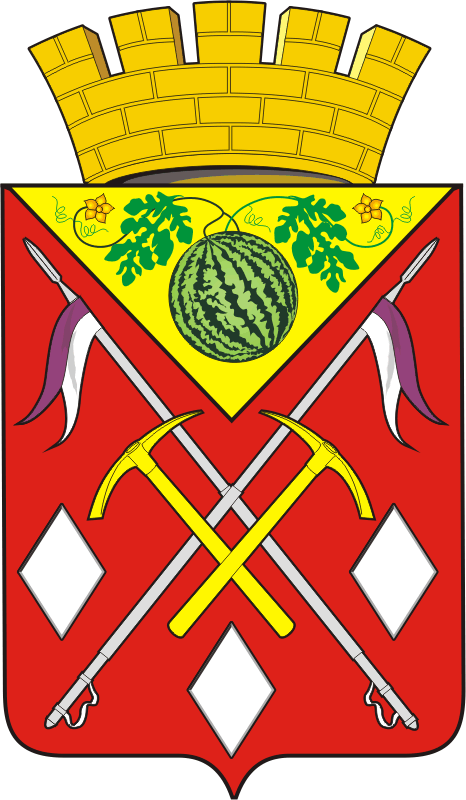 АДМИНИСТРАЦИЯМУНИЦИПАЛЬНОГООБРАЗОВАНИЯСОЛЬ-ИЛЕЦКИЙГОРОДСКОЙ ОКРУГОРЕНБУРГСКОЙ ОБЛАСТИПОСТАНОВЛЕНИЕ07.10.2022 №1956-п